รายการส่ง   กิจกรรมการแข่งขันงานศิลปหัตถกรรมนักเรียน ครั้งที่ 66  ปีการศึกษา  2559โรงเรียนอนุบาลลาดยาวกลุ่มสาระการเรียนรู้คณิตศาสตร์รายการที่ชื่อกิจกรรมระดับชั้นระดับชั้นระดับชั้นประเภทประเภทรหัส 13 หลักรายชื่อนักเรียนครูผู้ฝึกสอน/เบอร์โทรรายการที่ชื่อกิจกรรมปฐมวัยป.1-3ป.4-6เดี่ยวทีม(จำนวน นร.แข่งขัน)รหัส 13 หลักรายชื่อนักเรียนครูผู้ฝึกสอน/เบอร์โทร1การแข่งขันอัจฉริยภาพทางคณิตศาสตร์---1.1.การแข่งขันอัจฉริยภาพทางคณิตศาสตร์--1.1.2การประกวดโครงงานคณิตศาสตร์---ทีม 3 คน1.1.ประเภทสร้างทฤษฎีหรือคำอธิบายทางคณิตศาสตร์2.2.ประเภทสร้างทฤษฎีหรือคำอธิบายทางคณิตศาสตร์3การประกวดโครงงานคณิตศาสตร์ประเภทบูรณาการความรู้ในคณิตศาสตร์ไปประยุกต์ใช้---ทีม 3 คน1.1.3การประกวดโครงงานคณิตศาสตร์ประเภทบูรณาการความรู้ในคณิตศาสตร์ไปประยุกต์ใช้---ทีม 3 คน2.2.3การประกวดโครงงานคณิตศาสตร์ประเภทบูรณาการความรู้ในคณิตศาสตร์ไปประยุกต์ใช้---ทีม 3 คน4การแข่งขันสร้างสรรค์ผลงานคณิตศาสตร์โดยใช้โปรแกรมGSP---ทีม 2 คน1.1.4การแข่งขันสร้างสรรค์ผลงานคณิตศาสตร์โดยใช้โปรแกรมGSP---ทีม 2 คน2.5การแข่งขันคณิตคิดเร็ว---11.การแข่งขันคณิตคิดเร็ว---1.1.-25-รวมรวม 7 กิจกรรม 7 กิจกรรม 7 กิจกรรม 7 กิจกรรม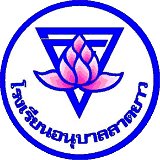 